Maria MustermannMusterstraße 3807384 MusterstadtMusterunternehmenFrau Gisela MüllerMusterstraße 1589321 MusterstadtMusterstadt, 1. Februar 2023Bewerbung um eine Stelle als Hauswirtschafterin
Ab dem 01.07.2023; Kennziffer: 4202023Sehr geehrte Frau Müller,über Ihre Webseite bin ich darauf aufmerksam geworden, dass Sie derzeit eine freie Stelle als Hauswirtschafterin anbieten. Obwohl ich bisher keine direkte Berufserfahrung als Hauswirtschafterin vorweisen kann, bin ich fest davon überzeugt, dass meine Fähigkeiten und meine Motivation mich zu einer idealen Kandidatin für diese Rolle machen.Durch meine bisherige berufliche Laufbahn als Reinigungskraft konnte ich umfangreiche Erfahrungen im Bereich der Pflege und Reinigung von Innen- und Außenbereichen sammeln. Dabei waren mir meine organisatorischen Fähigkeiten, meine Liebe zum Detail und meine hohe Serviceorientierung von großem Vorteil. Die Arbeit im Team und der direkte Kontakt zu Kunden waren dabei stets zentraler Bestandteil meiner Tätigkeiten.Als Quereinsteigerin bringe ich eine hohe Lernbereitschaft, eine schnelle Auffassungsgabe und die Fähigkeit mit, mich schnell in neue Aufgabenfelder einzuarbeiten. Meine Begeisterung für hauswirtschaftliche Tätigkeiten und meine Bereitschaft, meine Kenntnisse und Fähigkeiten in diesem Bereich zu vertiefen, motivieren mich zu einem erfolgreichen Start in diesem Berufsfeld. Ich bin überzeugt, dass meine bisherigen Erfahrungen und meine persönlichen Eigenschaften wie Zuverlässigkeit, Flexibilität und Teamfähigkeit mich befähigen, den Anforderungen einer Hauswirtschafterin gerecht zu werden. Ich bin bereit, mich intensiv einzuarbeiten, Fortbildungen zu absolvieren und mein Bestes zu geben, um die von Ihnen gestellten Aufgaben erfolgreich zu bewältigen.Gerne möchte ich Sie in einem persönlichen Gespräch von meinen Fähigkeiten und meiner Begeisterung für die Hauswirtschaft überzeugen. Über eine Einladung zu einem Vorstellungsgespräch freue ich mich sehr.Mit freundlichen Grüßen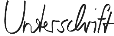 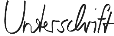 Maria Mustermann